Happy body stimuli used in the current study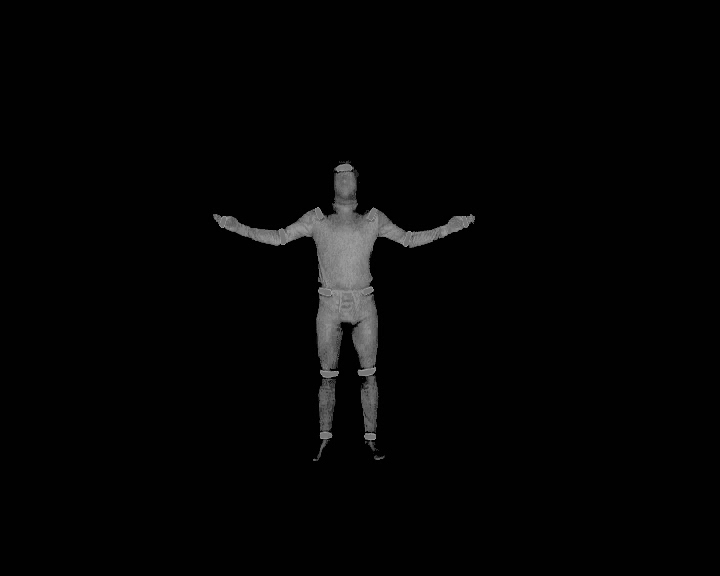 Happy#1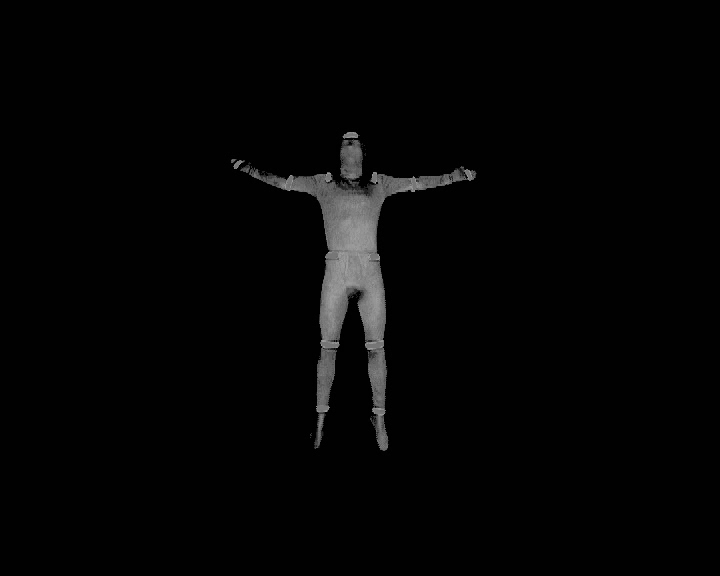 Happy #2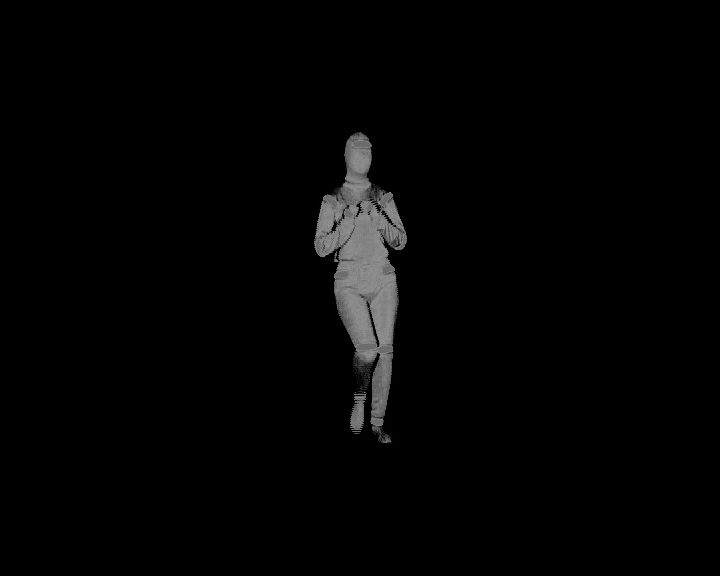 Happy #3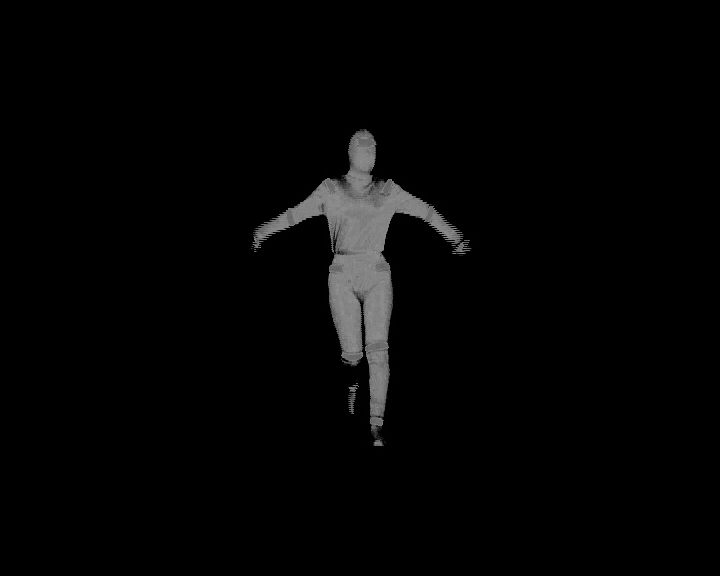 Happy #4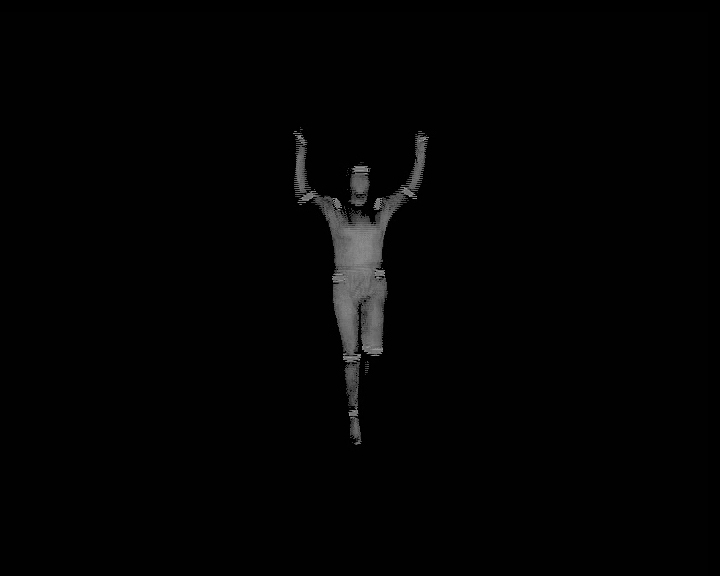 Happy #5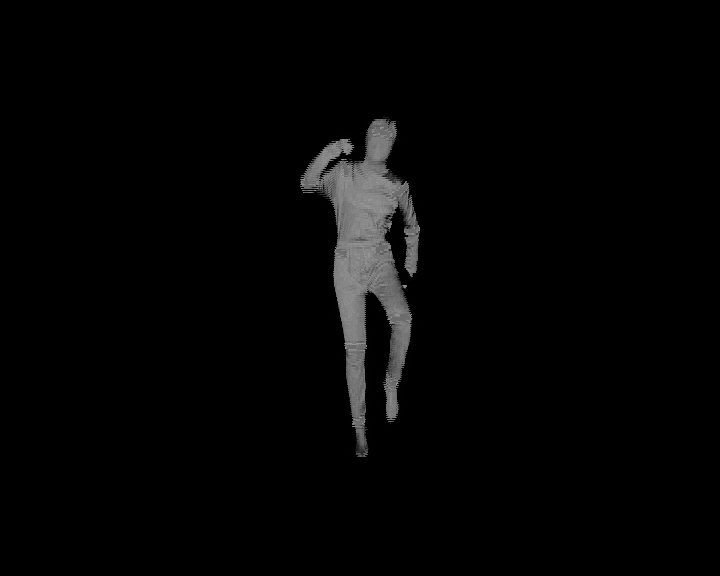 Happy #6Fearful body stimuli used in the current study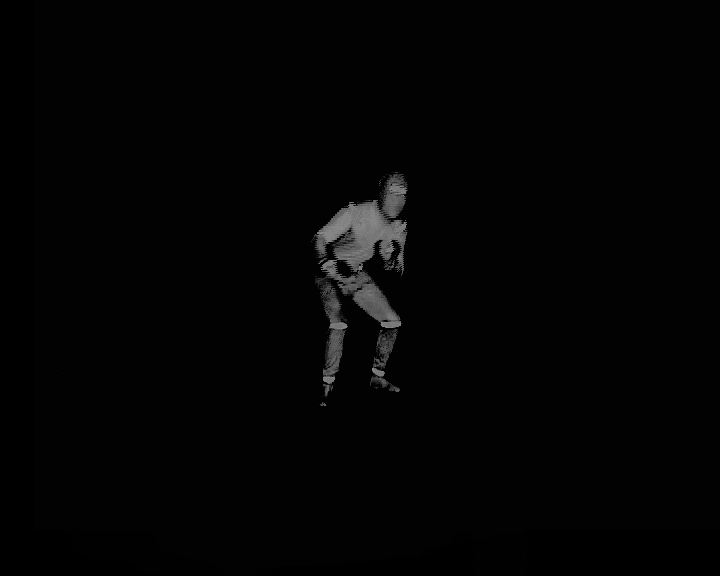 Fearful#1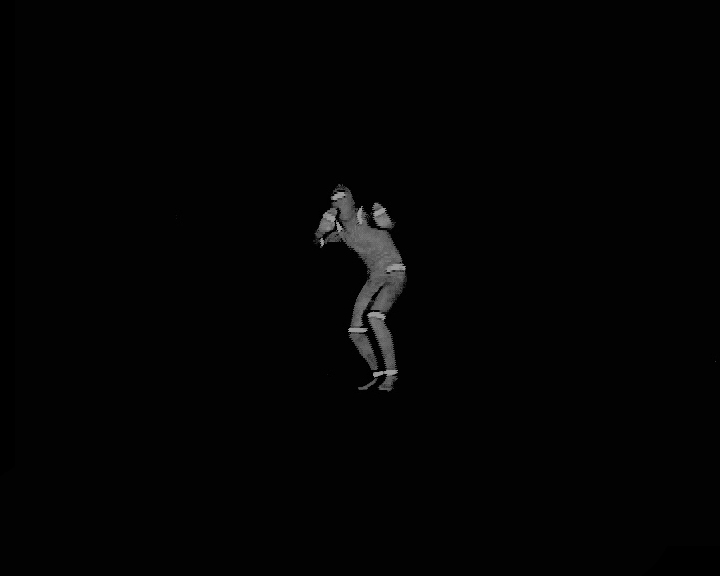 Fearful #2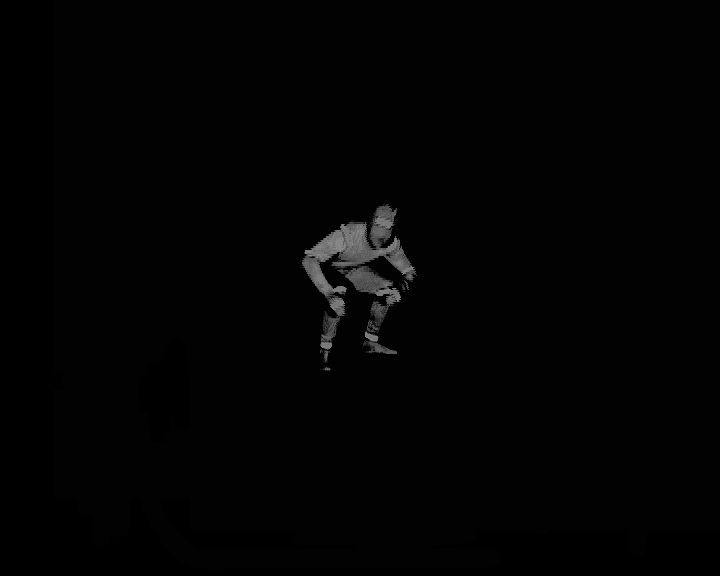 Fearful #3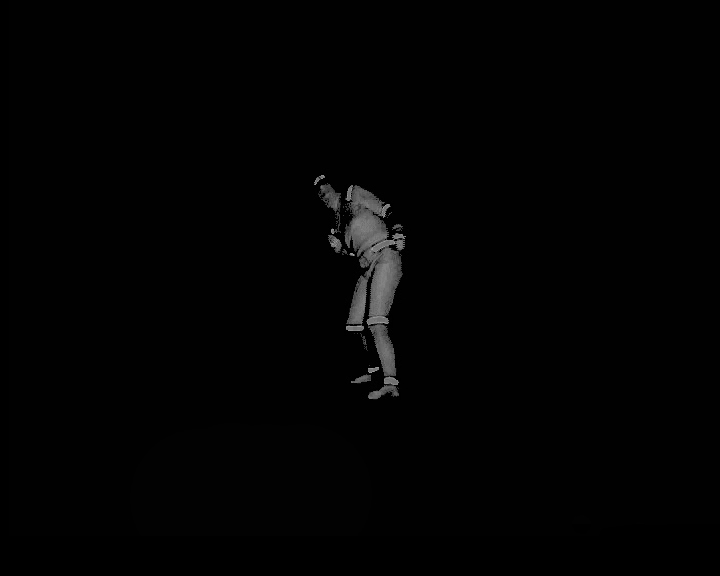 Fearful #4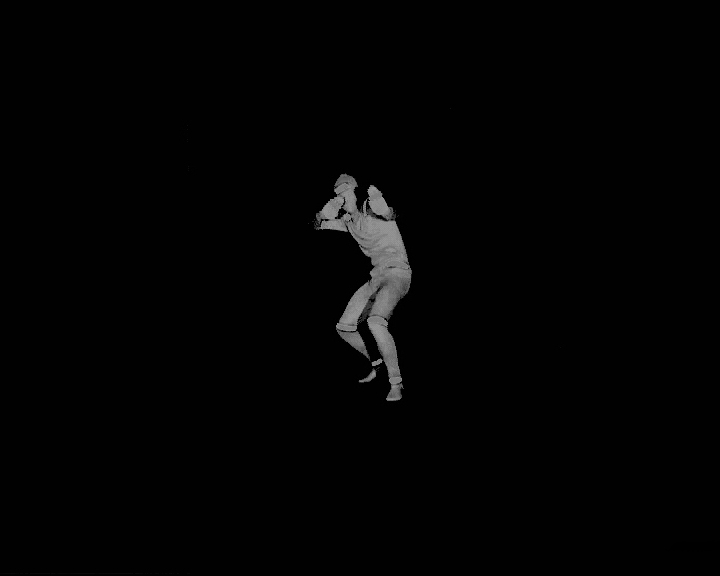 Fearful #5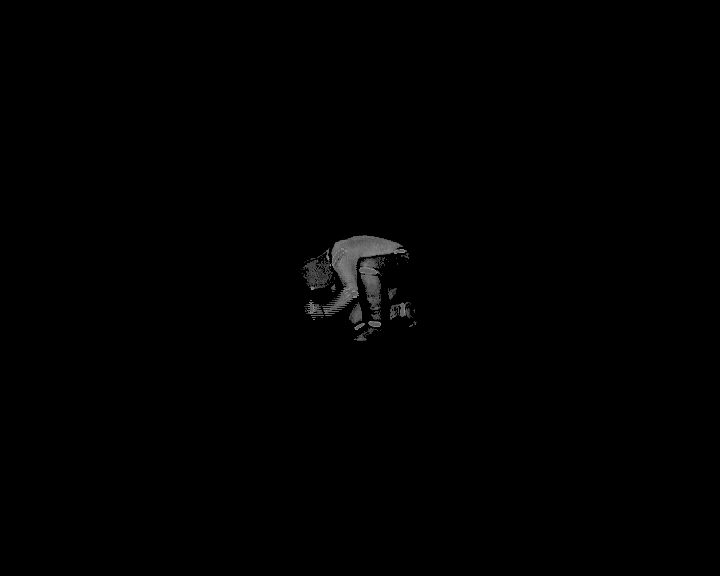 Fearful #6Figure S1. This figure provides images of the complete set of body posture stimuli used in the current study.